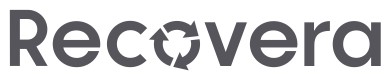  	Vážená paní Mgr. Hana Urbanová Dětský domov a Školní jídelna, Racek 1 256 01 Benešov  V Praze, 9.5.2022 Vyřizuje:XXXXXXXXXXXXXX  Tel. / E-mail: XXXXXXXXXXX  Dodatek ke smlouvě č. 220410231 Vážená paní Urbanová,  Na základě domluvy zasílám tento dodatek, kterým se upravuje platná smlouva č. 220410231 o předání a převzetí odpadů, týkající se odvozu a ekologické likvidace odpadu č. 20 01 08 – „Biologicky rozložitelný odpad z kuchyní a stravoven“. Změna zahrnuje následující:  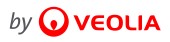 Aktivity společnosti SUEZ v oblasti odpadového hospodářství v České republice jsou po ukončení procesu fúze součástí skupiny Veolia. S platností od 19.4. dochází tak ke změně názvu společnosti, a to z původního SUEZ CZ a.s. na Recovera Využití zdrojů a.s.. Přílohou tohoto dodatku je upravená smlouva, s novým názvem společnosti. Ostatní ujednání smlouvy (platnost, cenové podmínky, aj.) nejsou tímto dodatkem dotčeny. Stejně tak se nemění IČO, sídlo, bankovní spojení a telefonní kontakty.  S pozdravem XXXXXXXXXXXXXXXXXObchodní manažerka  Recovera Využití zdrojů a.s. Recovera Využití zdrojů a.s. | Španělská 1073/10, 120 00 PRAHA 2 – VINOHRADY Zákaznická linka 800 102 000 | www.recovera.cz Divize ČECHY: Ke Kablu 289, 100 37 PRAHA 10, Tel.: +420 242 403 224 